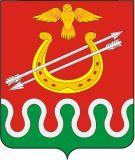 Администрация Критовского сельсовета Боготольского района Красноярского краяПОСТАНОВЛЕНИЕс. Критово«06» ноября 2019 г.					                       	№ 75-пОб утверждении муниципальной программы Критовского сельсовета Боготольского района «Обеспечение жизнедеятельности территории Критовского сельсовета»В соответствии со статьей 179 Бюджетного кодекса Российской Федерации, Постановлением Администрации Критовского сельсовета Боготольского района  от  13.09.2013 № 28-п «Об утверждении Порядка принятия решений о разработке муниципальных программ Боготольского района Красноярского края, их формирования и реализации»  (в редакции от 31.10.2016 № 100-п), Постановлением  главы Критовского сельсовета от 31.10.2018 № 33-п «Об утверждении перечня муниципальных программ администрации Критовского сельсовета Боготольского района Красноярского края, предлагаемых к реализации с 2019 года и планового периода 2020-2021годов», руководствуясь ст. 7, 17 Устава Критовского сельсоветаПОСТАНОВЛЯЮ:1.Утвердить муниципальную программу Критовского сельсовета Боготольского района  «Обеспечение жизнедеятельности территории Критовского сельсовета»2. Контроль за выполнением настоящего постановления оставляю за собой.	3.Настоящее постановление опубликовать  в периодическом печатном издании «Критовский вестник», разместить на официальном сайте администрации Боготольского района в сети Интернет  www.bogotol-r.ru.	4.Постановление вступает в силу в день, следующий за днем 
его официального опубликования, но не ранее 1 января 2020 года.Глава сельсовета                                                                          А. В. ВоловниковПриложение к постановлению Администрации Критовского сельсовета от  «06»11.2019  № 75-пМуниципальная программа «Обеспечение жизнедеятельности территории Критовского сельсовета» Паспорт муниципальной программыХарактеристика текущего состояния соответствующей сферы с указанием основных показателей социально-экономического развития Критовского сельсовета Боготольского района Красноярского края и анализ социальных, финансово-экономических и прочих рисков реализации программыМестное самоуправление представляет собой один из важнейших институтов гражданского общества. В соответствии со статьей 130 Конституции Российской Федерации, местное самоуправление обеспечивает самостоятельное решение населением вопросов местного значения, владение, пользование и распоряжение муниципальной собственностью. Федеральным законом от 06.10.2003 № 131-ФЗ «Об общих принципах организации местного самоуправления в Российской Федерации» закреплены вопросы местного значения, реализация которых относится к компетенции органов местного самоуправления сельсовета.Большая часть вопросов местного значения направлена на обеспечение населения необходимыми социальными услугами и формирование комфортной среды обитания человека. Органы местного самоуправления сельсовета при реализации полномочий по решению вопросов местного значения постоянно сталкиваются с рядом проблем, среди которых наиболее актуальными являются:1) высокий уровень изношенности имущества, находящегося 
в собственности муниципальных образований, в том числе зданий, сооружений, оборудования, мебели и инвентаря;2) несоответствие большинства зданий муниципальных учреждений современным строительным, санитарным и противопожарным нормам и правилам; 3) высокая доля  дорог местного значения  и сооружений на них, находящихся в аварийном состоянии.  В крайне недостаточной мере выполнены мероприятия по организации дорожного движения.4) в населённых пунктах и на прилежащей к ним территории систематически появляются места несанкционированного скопления твёрдых бытовых  отходов, из-за которых ухудшается санитарно-экологическая обстановка.5) 10% объектов уличного освещения не имеют отдельной осветительной электролинии, приборов автоматического управления и учёта потребляемой электроэнергии (расчёт потребления электроэнергии производится по часам горения).Одной из основных причин, вызывающих проблемы с которыми сталкиваются органы местного самоуправления, является отсутствие необходимого, для решения вопросов местного значения, объема финансовых ресурсов. В условиях ограниченности доходов, органы местного самоуправления сельсовета вынуждены заниматься решением текущих задач, откладывая решение вопросов, направленных на улучшение материально-технического состояния муниципального имущества, проведение работ по благоустройству, улучшению экологии, строительству и ремонту дорог местного значения.  При этом Критовский сельсовет  является высокодотационным, обладает финансовыми средствами, обеспечивающими  в основном, только текущее функционирование бюджетной сферы и не имеет ресурсов для поддержания достаточного уровня технической  исправности зданий, находящихся в муниципальной собственности, размещающих бюджетные учреждения, а также для проведения капитальных и текущих ремонтов заданий, и технологического оборудования отопительных и водопроводных систем. Недостаточно средств  так же для выполнения необходимого количества мероприятий по оздоровлению санитарно-экологической обстановки и мероприятий по организации дорожного движения на территории сельсовета.В 2009-2013г выполнение мероприятий, направленных на создание условий для эффективной реализации органами местного самоуправления полномочий, закрепленных за муниципальными образованиями, производилось путем получения краевой финансовой поддержки бюджетам муниципальных образований и успешно реализовывались в рамках долгосрочных целевых программ.В 2011 году, при участии в Грантовых конкурсах "Жители - за чистоту и благоустройство" осуществляемых в рамках долгосрочной целевой программы "Повышение эффективности деятельности органов местного самоуправления в Красноярском крае" на 2011 - 2013 годы, в соответствии с постановлением Правительства Красноярского края от 20.11.2010 № 570-п. на территории Критовского сельсовета реализован проект «Благоустройство площади «Молодёжи» с. Критово»;В 2017году реализован проект «Установка остановочного павильона по ул.Южная п. Вагино;В 2018 году реализован проект «Установка детской площадки в с. Критово»;В 2018 году выполнены работы по устройству уличного освещения в с. Критово по ул.  Школьная, Водопроводная, Октябрьская, Садовая.В ходе реализации долгосрочной целевой программы «Энергосбережение и повышение энергоэффективности в Боготольском районе на период 2010-2012г. на объектах бюджетной сферы Критовского сельсовета   произведены работы по монтажу оборудования и установке приборов учета электрической энергии; За период с 2009 -2019 г отремонтированы дороги по ул. Октябрьская, ул. Кооперативная, ул. Северная. В 2019 году выполнены работы по ремонту автомобильной дороги общего пользования местного значения по ул. Северная в п. Вагино.  Общая протяжённость отремонтированных дорог общего пользования местного значения 4,5 км.Тем не менее, объём выполненных мероприятий не может покрыть уровень   снижения стоимости муниципального имущества, происходящего под воздействием различных причин. В Критовском сельсовете наблюдается высокий уровень изношенности имущества, находящегося в муниципальной собственности (в том числе зданий, сооружений, оборудования, мебели и инвентаря), несоответствие большинства учреждений современным санитарно-эпидемиологическим и противопожарным требованиям.Невыполнение целевых показателей и показателей результативности Программы в полном объеме, может быть обусловлено следующими рисками:- учитывая, что большая часть мероприятий Программы  осуществляется путем участия в  конкурсном отборе муниципальных образований края, существует риск представления муниципальным образованием заявок, не соответствующих установленным требованиям;- так же, возможны финансовые риски, вызванные недостаточностью, 
несвоевременностью объемов финансирования и изменениями, происходящими в рыночном и государственном ценообразовании.Приоритеты и цели социально-экономического развития 
в соответствующей сфере, описание основных целей и задач программы, прогноз развития соответствующей сферыНа сегодняшний день существуют различные механизмы поддержки органов местного самоуправления при осуществлении своих полномочий, закрепленные как на федеральном, так и на краевом уровне. Однако количество и масштаб проблемы в муниципальных образованиях свидетельствуют 
о недостаточности мер, направленных на поддержку и развитие местного самоуправления, а также о необходимости комплексного целевого подхода 
в решении наиболее важных и актуальных задач путем рационального и эффективного использования бюджетных средств.Целью Программы являются условия для устойчивого социально-экономического развития Критовского сельсовета и эффективной реализации органами местного самоуправления полномочий, закрепленных за муниципальным образованием.Задачи программы:1. Развитие транспортной системы. 2.Создание условий обеспечения эффективного использования энергоресурсов. 3. Создание благоприятной и комфортабельной среды проживания, обеспечение прав граждан на благоприятную среду жизнедеятельности путем улучшения социально-экологического климата.4.Создание условий для эффективного, ответственного  управления финансовыми ресурсами в рамках выполнения установленных функций и полномочий.Механизм реализации мероприятий Программы        Программа реализуется за счет средств федерального, краевого бюджета и бюджета Критовского сельсовета.     Главным распорядителем бюджетных  средств является администрация Критовского сельсовета.     Механизм реализации определяет комплекс мер, осуществляемых исполнителем программы в целях повышения эффективности реализации мероприятий Программы и достижения целевых индикаторов.Администрация  сельсовета, как исполнитель Программы, осуществляет:-планирование реализации мероприятий Программы;-общую координацию мероприятий Программы, выполняемых в увязке с мероприятиями  региональных государственных программ;-мониторинг эффективности реализации мероприятий Программы
и расходования выделяемых бюджетных средств, подготовку отчетов о ходе реализации Программы.        Администрация сельсовета имеет право вносить изменения в Программу путем увеличения финансирования отдельных мероприятий за счет средств бюджета сельсовета и внебюджетных средств.       Реализация муниципальной Программы осуществляется на основе:- муниципальных  контрактов (договоров-подряда), заключаемых муниципальным заказчиком Программы с исполнителями программных мероприятий в соответствии с Федеральным законом от 21.07.2005 № 94-ФЗ «О размещении заказов на поставки товаров, выполнение работ, оказание услуг для государственных и муниципальных нужд» и в соответствии с Федеральным законом от 05.04.2013 № 44-ФЗ «О контрактной системе в сфере закупок товаров, работ, услуг для обеспечения государственных и муниципальных нужд»;-соблюдение условий, порядка, правил, утвержденных федеральными, краевыми и муниципальными правовыми  актами.Прогноз конечных результатов программы, характеризующих целевое состояние (изменение состояния) уровня и качества жизни населения, социальной сферы, экономики, степени реализации других общественно значимых интересов и потребностей в соответствующей сфере на территории Критовского сельсовета Боготольского района      Прогноз показателей развития муниципального образования в результате достижения обозначенной Программой цели, в первую очередь, должен отражать улучшение материально-технического состояния муниципального имущества, повышение уровня качества жизни населения, улучшение качества предоставления муниципальных услуг.Перечень целевых показателей и показателей результативности Программы с расшифровкой плановых значений по годам ее реализации представлены в приложении № 1 к Программе, значения целевых показателей на долгосрочный период представлены в приложении № 2 к Программе.Конечным результатом реализации программы является:повышение уровня и качества жизни населения, социальной сферы, экономики, степени реализации других общественно значимых интересов и потребностей в соответствующей сфере на территории  Критовского сельсовета.6.Перечень мероприятий с указанием сроков их реализациии ожидаемых результатовДля достижения поставленной цели необходимо решение  задач, которые включают в себя следующие мероприятия:Задача № 1. Развитие транспортной системы.Мероприятие 1. Развитие и модернизация улично-дорожной сети.Мероприятие 2. Содержание автомобильных дорог местного значения.Задача № 2.Создание условий обеспечения эффективного использования энергоресурсов.Мероприятие 1. Организационные мероприятия по повышению эффективности использования энергетических ресурсов на территории Критовского сельсовета.Задача № 3. Создание благоприятной и комфортабельной среды проживания, обеспечение прав граждан на благоприятную среду жизнедеятельности путем улучшения социально-экологического климата.Мероприятие 1. Обслуживание уличного освещения, осуществление мероприятий по благоустройству территории Критовского сельсовета.Мероприятие 2. Обеспечение деятельности административных комиссий.Задача № 4.Создание условий для эффективного, ответственного  управления финансовыми ресурсами в рамках выполнения установленных функций и полномочий.Мероприятие 1. Руководство и управление программой.Мероприятие 2.Обеспечение ведения бюджетного учета.Мероприятие 3. Обеспечение деятельности административных комиссии.Мероприятие 4. Обеспечение первичного учета граждан.Мероприятие 5. Содержание автомобильных дорог местного значения.Мероприятие 6. Обслуживание уличного освещения, осуществление мероприятий по благоустройству территории Критовского сельсовета.Мероприятие 7. Организация общественных и временных работ, другие вопросы в области жилищно-коммунального хозяйства.Мероприятие 8. Проведение аккарицидных обработок организации и мест массового отдыха населения.Мероприятие 9. Обезвреживание, вывоз отходов, информационное обеспечение населения в области обращения с отходами.Мероприятие 10. Передача полномочий.    Сроки реализации Программы 2014-2030 годы.    Реализация программных мероприятий рассчитана на весь период реализации Программы, выделение этапов не предусмотрено.7. Информация о распределении планируемых расходов 
по мероприятиям ПрограммыИнформация о распределении планируемых расходов в части расходов  Программы по мероприятиям программы, с указанием главных распорядителей средств местного  бюджета, а также по годам реализации Программы представлена в приложении № 1 к муниципальной Программе.Информация о ресурсном обеспечении и прогнозной оценке расходов 
на реализацию целей программыОбщий объем финансирования программы  71429 тыс. рублей,  в том числе:2014 год 4 720,9 тыс. рублей;федеральный бюджет 77,9 тыс. руб.;краевой бюджет 45,8 тыс. руб.;бюджет сельсовета 4 597,2 тыс. руб.2015 год 4 547,7 тыс. рублей;федеральный бюджет 81,3 тыс. руб.;краевой бюджет 44,4 тыс. руб.;бюджет сельсовета 4 421,8 тыс. руб.2016 год 4 170,4 тыс. рублей;федеральный бюджет 87,5  тыс. руб.;краевой бюджет 44,5_тыс.руб;бюджет сельсовета 4 038,4_тыс.руб.2017 год 5667,4 тыс. рублейфедеральный бюджет 79,3 тыс.рубкраевой бюджет 44,7 тыс.руббюджет сельсовета 5543,4.руб2018 год 10571,4 тыс. рублейфедеральный бюджет 86,8 тыс.рубкраевой бюджет 40,6 тыс.руббюджет сельсовета 10444,0 тыс.руб.2019 год 10338,9 тыс. рублейфедеральный бюджет 94,0 тыс.рубкраевой бюджет 39,6 тыс.руббюджет сельсовета 10205,3 тыс.руб. 2020 год 10426,4 тыс. рублейфедеральный бюджет 104,9 тыс.рубкраевой бюджет 41,6 тыс.руббюджет сельсовета 10279,9 тыс.руб. 2021 год 10546 тыс. рублейфедеральный бюджет 106,1 тыс.рубкраевой бюджет 41,6 тыс.руббюджет сельсовета 10398,3 тыс.руб. 2022 год 10439,9 тыс. рублейфедеральный бюджет 0,0 тыс.рубкраевой бюджет 41,6 тыс.руббюджет сельсовета 10398,3 тыс.рубВ  приложении № 2 к муниципальной Программе приведены сведения о планируемых расходах по задачам и мероприятиям Программы.Указанный объем финансовых ресурсов на 2020 – 2022 годы определен 
на основе параметров местного бюджета на 2019 и плановый период 2020 -2021 годов.9. Реализация и контроль за ходом выполнения программы.     Текущее управление реализацией программы осуществляет администрация Критовского сельсовета (далее – администрация).     Администрация Критовского сельсовета  ежегодно уточняет целевые показатели и затраты по программным мероприятиям, механизм реализации программы, при необходимости вносит предложения (с обоснованием) о продлении срока реализации программы.      Администрация осуществляет  подготовку и представление ежеквартальных и годовых отчетов в сельский Совет депутатов: ежеквартального – не позднее 10 числа месяца, следующего за отчетным, годового - до 1 марта года, следующего за отчетным.Администрация Критовского сельсовета обеспечивает контроль за ходом реализации программы на предмет соблюдения сроков, целевого и эффективного использования бюджетных средств, достижения результатов программы.Глава Критовского сельсовета                                          А. В. ВоловниковПриложение №1 к муниципальнойпрограмме Критовского сельсовета «Обеспечение жизнедеятельности территории Критовского сельсовета»  Цели, целевые показатели, задачи, показатели результативности Наименование муниципальной программыМуниципальная программа Критовского сельсовета Боготольского района Красноярского края «Обеспечение жизнедеятельности территории Критовского сельсовета» (далее – Программа)Основание для разработки ПрограммыСтатья 179 Бюджетного кодекса Российской Федерации; Федеральный закон РФ от 06.10.2003 №131-ФЗ «Об общих принципах организации  местного самоуправления в Российской федерации»;Постановление Администрации Критовского сельсовета от 13.09.2013 № 28-п «Об утверждении Порядка принятия решений о разработке муниципальных программ Критовского сельсовета Боготольского района Красноярского края, их формировании и реализации» (в редакции от 31.10.16 №100-п);Постановление администрации Критовского сельсовета от «06» 11. 2019 г. №72-П «Об утверждении перечня муниципальных программ Критовского сельсовета»Ответственный исполнительПрограммыАдминистрация Критовского сельсовета Боготольского района Красноярского края Соисполнители  Программы           ____Подпрограммы Программы                                    ____Цель ПрограммыСоздание условий для устойчивого социально-экономического развития Критовского сельсовета Боготольского района Красноярского края и эффективной реализации органами местного самоуправления полномочий, закрепленных за муниципальным образованием. Задачи Программы1. Развитие транспортной системы.2. Создание условий обеспечения эффективного   использования энергоресурсов.3. Создание благоприятной и комфортабельной среды проживания, обеспечение прав граждан на благоприятную среду жизнедеятельности путем улучшения социального климата  и санитарно-экологической обстановки.4. Создание условий для эффективного, ответственного  управления финансовыми ресурсами в рамках выполнения установленных функций и полномочий.Этапы и срокиреализации Программы2014−2030 годыЦелевые показатели и показатели результативности ПрограммыЦелевые показатели и показатели результативности утверждены  в приложении № 1, № 2 к паспорту программыРесурсное обеспечение ПрограммыОбщий объем финансирования программы  71429тыс. рублей,  в том числе:2014 год 4 720,9 тыс. рублей;федеральный бюджет 77,9 тыс. руб.;краевой бюджет 45,8 тыс. руб.;бюджет сельсовета 4 597,2 тыс. руб.2015 год 4 547,7 тыс. рублей;федеральный бюджет 81,3 тыс. руб.;краевой бюджет 44,6 тыс. руб.;бюджет сельсовета 4 421,8 тыс. руб.2016 год 4 170,4 тыс. рублей;федеральный бюджет 87,5  тыс. руб.;краевой бюджет 44,5_тыс.руб;бюджет сельсовета 4 038,4_тыс.руб.2017 год 5667,4 тыс. рублейфедеральный бюджет 79,3 тыс.рубкраевой бюджет 44,7 тыс.руббюджет сельсовета 5543,4 тыс.руб2018 год 10571,4 тыс. рублейфедеральный бюджет 86,8 тыс.рубкраевой бюджет 40,6 тыс.руббюджет сельсовета 10444,0 тыс.руб.2019 год 10338,9 тыс. рублейфедеральный бюджет 94,0 тыс.рубкраевой бюджет 39,6 тыс.руббюджет сельсовета 10205,3 тыс.руб. 2020 год 10426,4 тыс. рублейфедеральный бюджет 104,9 тыс.рубкраевой бюджет 41,6 тыс.руббюджет сельсовета 10279,9 тыс.руб. 2021 год 10546 тыс. рублейфедеральный бюджет 106,1  тыс.рубкраевой бюджет 41,6 тыс.руббюджет сельсовета 10398,3 тыс.руб. 2022 год 10439,9 тыс. рублейфедеральный бюджет 0,0 тыс.рубкраевой бюджет 41,6 тыс.руббюджет сельсовета 10398,3 тыс.руб№  
п/пЦели, задачи, показатели 
Единица
измеренияВес показателя 
Вес показателя 
Источник 
информации2015 год2016 год2017 год2018 год2019 год2020 год2020 год2020 год2021год2022 год2022 год2025 год2030 год2030 годЦель. Создание условий для устойчивого социально-экономического Критовского сельсовета Боготольского района Красноярского края и эффективной реализации органами местного самоуправления полномочий, закрепленных за муниципальным образованием Цель. Создание условий для устойчивого социально-экономического Критовского сельсовета Боготольского района Красноярского края и эффективной реализации органами местного самоуправления полномочий, закрепленных за муниципальным образованием Цель. Создание условий для устойчивого социально-экономического Критовского сельсовета Боготольского района Красноярского края и эффективной реализации органами местного самоуправления полномочий, закрепленных за муниципальным образованием Цель. Создание условий для устойчивого социально-экономического Критовского сельсовета Боготольского района Красноярского края и эффективной реализации органами местного самоуправления полномочий, закрепленных за муниципальным образованием Цель. Создание условий для устойчивого социально-экономического Критовского сельсовета Боготольского района Красноярского края и эффективной реализации органами местного самоуправления полномочий, закрепленных за муниципальным образованием Цель. Создание условий для устойчивого социально-экономического Критовского сельсовета Боготольского района Красноярского края и эффективной реализации органами местного самоуправления полномочий, закрепленных за муниципальным образованием Цель. Создание условий для устойчивого социально-экономического Критовского сельсовета Боготольского района Красноярского края и эффективной реализации органами местного самоуправления полномочий, закрепленных за муниципальным образованием Цель. Создание условий для устойчивого социально-экономического Критовского сельсовета Боготольского района Красноярского края и эффективной реализации органами местного самоуправления полномочий, закрепленных за муниципальным образованием Цель. Создание условий для устойчивого социально-экономического Критовского сельсовета Боготольского района Красноярского края и эффективной реализации органами местного самоуправления полномочий, закрепленных за муниципальным образованием Цель. Создание условий для устойчивого социально-экономического Критовского сельсовета Боготольского района Красноярского края и эффективной реализации органами местного самоуправления полномочий, закрепленных за муниципальным образованием Цель. Создание условий для устойчивого социально-экономического Критовского сельсовета Боготольского района Красноярского края и эффективной реализации органами местного самоуправления полномочий, закрепленных за муниципальным образованием Цель. Создание условий для устойчивого социально-экономического Критовского сельсовета Боготольского района Красноярского края и эффективной реализации органами местного самоуправления полномочий, закрепленных за муниципальным образованием Цель. Создание условий для устойчивого социально-экономического Критовского сельсовета Боготольского района Красноярского края и эффективной реализации органами местного самоуправления полномочий, закрепленных за муниципальным образованием Цель. Создание условий для устойчивого социально-экономического Критовского сельсовета Боготольского района Красноярского края и эффективной реализации органами местного самоуправления полномочий, закрепленных за муниципальным образованием Доля удовлетворенности населения муниципального образования программными мероприятиями, направленные на повышение социально-экономического развития территорииДоля удовлетворенности населения муниципального образования программными мероприятиями, направленные на повышение социально-экономического развития территорииДоля удовлетворенности населения муниципального образования программными мероприятиями, направленные на повышение социально-экономического развития территорииДоля удовлетворенности населения муниципального образования программными мероприятиями, направленные на повышение социально-экономического развития территорииДоля удовлетворенности населения муниципального образования программными мероприятиями, направленные на повышение социально-экономического развития территорииДоля удовлетворенности населения муниципального образования программными мероприятиями, направленные на повышение социально-экономического развития территорииДоля удовлетворенности населения муниципального образования программными мероприятиями, направленные на повышение социально-экономического развития территорииДоля удовлетворенности населения муниципального образования программными мероприятиями, направленные на повышение социально-экономического развития территорииДоля удовлетворенности населения муниципального образования программными мероприятиями, направленные на повышение социально-экономического развития территорииДоля удовлетворенности населения муниципального образования программными мероприятиями, направленные на повышение социально-экономического развития территорииДоля удовлетворенности населения муниципального образования программными мероприятиями, направленные на повышение социально-экономического развития территорииДоля удовлетворенности населения муниципального образования программными мероприятиями, направленные на повышение социально-экономического развития территорииДоля удовлетворенности населения муниципального образования программными мероприятиями, направленные на повышение социально-экономического развития территорииДоля удовлетворенности населения муниципального образования программными мероприятиями, направленные на повышение социально-экономического развития территорииЗадача 1.Развитие транспортной системыЗадача 1.Развитие транспортной системыЗадача 1.Развитие транспортной системыЗадача 1.Развитие транспортной системыЗадача 1.Развитие транспортной системыЗадача 1.Развитие транспортной системыЗадача 1.Развитие транспортной системыЗадача 1.Развитие транспортной системыЗадача 1.Развитие транспортной системыЗадача 1.Развитие транспортной системыЗадача 1.Развитие транспортной системыЗадача 1.Развитие транспортной системыЗадача 1.Развитие транспортной системыЗадача 1.Развитие транспортной системы1.1.Доля протяженности автомобильных дорог местного значения, в отношении которых проведен ремонт в общей протяженности автомобильных дорог общего пользования местного значения%0,2АдминистрациясельсоветаАдминистрациясельсовета17,518,018,218,218.519191919,119,319,319.520,020,0Задача 2 .Создание условий обеспечения эффективности использования энергоресурсовЗадача 2 .Создание условий обеспечения эффективности использования энергоресурсовЗадача 2 .Создание условий обеспечения эффективности использования энергоресурсовЗадача 2 .Создание условий обеспечения эффективности использования энергоресурсовЗадача 2 .Создание условий обеспечения эффективности использования энергоресурсовЗадача 2 .Создание условий обеспечения эффективности использования энергоресурсовЗадача 2 .Создание условий обеспечения эффективности использования энергоресурсовЗадача 2 .Создание условий обеспечения эффективности использования энергоресурсовЗадача 2 .Создание условий обеспечения эффективности использования энергоресурсовЗадача 2 .Создание условий обеспечения эффективности использования энергоресурсовЗадача 2 .Создание условий обеспечения эффективности использования энергоресурсовЗадача 2 .Создание условий обеспечения эффективности использования энергоресурсовЗадача 2 .Создание условий обеспечения эффективности использования энергоресурсовЗадача 2 .Создание условий обеспечения эффективности использования энергоресурсов2.1Доля объемов энергоресурсов, расчеты за которые осуществляются с использованием приборов учета в общем объеме энергоресурсов, потребляемых (используемых) на территории сельсовета, в том числе:%Администрация сельсоветаАдминистрация сельсоветаэлектрической энергии%0,3Администрация сельсоветаАдминистрация сельсовета65,565,566,066,080,0100,0100,0100,0100,0100,0100,0100,081,581,5тепловой энергии%Администрация сельсоветаАдминистрация сельсовета-----Задача 3. Создание благоприятной и комфортабельной среды проживания, обеспечение прав граждан на благоприятную среду жизнедеятельности путем улучшения социально-экологического климата.Задача 3. Создание благоприятной и комфортабельной среды проживания, обеспечение прав граждан на благоприятную среду жизнедеятельности путем улучшения социально-экологического климата.Задача 3. Создание благоприятной и комфортабельной среды проживания, обеспечение прав граждан на благоприятную среду жизнедеятельности путем улучшения социально-экологического климата.Задача 3. Создание благоприятной и комфортабельной среды проживания, обеспечение прав граждан на благоприятную среду жизнедеятельности путем улучшения социально-экологического климата.Задача 3. Создание благоприятной и комфортабельной среды проживания, обеспечение прав граждан на благоприятную среду жизнедеятельности путем улучшения социально-экологического климата.Задача 3. Создание благоприятной и комфортабельной среды проживания, обеспечение прав граждан на благоприятную среду жизнедеятельности путем улучшения социально-экологического климата.Задача 3. Создание благоприятной и комфортабельной среды проживания, обеспечение прав граждан на благоприятную среду жизнедеятельности путем улучшения социально-экологического климата.Задача 3. Создание благоприятной и комфортабельной среды проживания, обеспечение прав граждан на благоприятную среду жизнедеятельности путем улучшения социально-экологического климата.Задача 3. Создание благоприятной и комфортабельной среды проживания, обеспечение прав граждан на благоприятную среду жизнедеятельности путем улучшения социально-экологического климата.Задача 3. Создание благоприятной и комфортабельной среды проживания, обеспечение прав граждан на благоприятную среду жизнедеятельности путем улучшения социально-экологического климата.Задача 3. Создание благоприятной и комфортабельной среды проживания, обеспечение прав граждан на благоприятную среду жизнедеятельности путем улучшения социально-экологического климата.Задача 3. Создание благоприятной и комфортабельной среды проживания, обеспечение прав граждан на благоприятную среду жизнедеятельности путем улучшения социально-экологического климата.3.1.Доля общей протяженности освещенных частей улиц муниципального образования  к общей протяженности улиц%0,20,2Администрация сельсовета97,097,297,397,495,010010010010010010010098,098,03.2Доля граждан, привлеченных к работам по благоустройству, от общего числа граждан, проживающих в муниципальном образовании%0,10,1Администрация сельсовета30,030,032,032,033,534,034,034,134,134,334,334,734,734,7Задача 4. Создание условий для эффективного, ответственного  управления финансовыми ресурсами в рамках выполнения установленных функций и полномочийЗадача 4. Создание условий для эффективного, ответственного  управления финансовыми ресурсами в рамках выполнения установленных функций и полномочийЗадача 4. Создание условий для эффективного, ответственного  управления финансовыми ресурсами в рамках выполнения установленных функций и полномочийЗадача 4. Создание условий для эффективного, ответственного  управления финансовыми ресурсами в рамках выполнения установленных функций и полномочийЗадача 4. Создание условий для эффективного, ответственного  управления финансовыми ресурсами в рамках выполнения установленных функций и полномочийЗадача 4. Создание условий для эффективного, ответственного  управления финансовыми ресурсами в рамках выполнения установленных функций и полномочийЗадача 4. Создание условий для эффективного, ответственного  управления финансовыми ресурсами в рамках выполнения установленных функций и полномочийЗадача 4. Создание условий для эффективного, ответственного  управления финансовыми ресурсами в рамках выполнения установленных функций и полномочийЗадача 4. Создание условий для эффективного, ответственного  управления финансовыми ресурсами в рамках выполнения установленных функций и полномочийЗадача 4. Создание условий для эффективного, ответственного  управления финансовыми ресурсами в рамках выполнения установленных функций и полномочийЗадача 4. Создание условий для эффективного, ответственного  управления финансовыми ресурсами в рамках выполнения установленных функций и полномочийЗадача 4. Создание условий для эффективного, ответственного  управления финансовыми ресурсами в рамках выполнения установленных функций и полномочийЗадача 4. Создание условий для эффективного, ответственного  управления финансовыми ресурсами в рамках выполнения установленных функций и полномочийЗадача 4. Создание условий для эффективного, ответственного  управления финансовыми ресурсами в рамках выполнения установленных функций и полномочийЗадача 4. Создание условий для эффективного, ответственного  управления финансовыми ресурсами в рамках выполнения установленных функций и полномочийЗадача 4. Создание условий для эффективного, ответственного  управления финансовыми ресурсами в рамках выполнения установленных функций и полномочийЗадача 4. Создание условий для эффективного, ответственного  управления финансовыми ресурсами в рамках выполнения установленных функций и полномочий4.1.Доля исполненных бюджетных ассигнований.%0,2Администрация сельсоветаАдминистрация сельсовета9696,59797,097.598,098,098,098,298,298,498,598,698,6Приложение № 2 
к муниципальной программе  Критовского сельсовета 
« Обеспечение жизнедеятельности  территории Критовского сельсовета» Приложение № 2 
к муниципальной программе  Критовского сельсовета 
« Обеспечение жизнедеятельности  территории Критовского сельсовета» Приложение № 2 
к муниципальной программе  Критовского сельсовета 
« Обеспечение жизнедеятельности  территории Критовского сельсовета» Приложение № 2 
к муниципальной программе  Критовского сельсовета 
« Обеспечение жизнедеятельности  территории Критовского сельсовета» Приложение № 2 
к муниципальной программе  Критовского сельсовета 
« Обеспечение жизнедеятельности  территории Критовского сельсовета» Приложение № 2 
к муниципальной программе  Критовского сельсовета 
« Обеспечение жизнедеятельности  территории Критовского сельсовета» Приложение № 2 
к муниципальной программе  Критовского сельсовета 
« Обеспечение жизнедеятельности  территории Критовского сельсовета» Приложение № 2 
к муниципальной программе  Критовского сельсовета 
« Обеспечение жизнедеятельности  территории Критовского сельсовета» Приложение № 2 
к муниципальной программе  Критовского сельсовета 
« Обеспечение жизнедеятельности  территории Критовского сельсовета» Приложение № 2 
к муниципальной программе  Критовского сельсовета 
« Обеспечение жизнедеятельности  территории Критовского сельсовета» Приложение № 2 
к муниципальной программе  Критовского сельсовета 
« Обеспечение жизнедеятельности  территории Критовского сельсовета» Приложение № 2 
к муниципальной программе  Критовского сельсовета 
« Обеспечение жизнедеятельности  территории Критовского сельсовета» Приложение № 2 
к муниципальной программе  Критовского сельсовета 
« Обеспечение жизнедеятельности  территории Критовского сельсовета» Приложение № 2 
к муниципальной программе  Критовского сельсовета 
« Обеспечение жизнедеятельности  территории Критовского сельсовета» Приложение № 2 
к муниципальной программе  Критовского сельсовета 
« Обеспечение жизнедеятельности  территории Критовского сельсовета» Ресурсное обеспечение и прогнозная оценка расходов на реализацию целей муниципальной  программы  Критовского сельсовета «Обеспечение жизнедеятельности территории Критовского сельсовета»    с учетом источников финансирования,   в том числе по уровням бюджетной системыРесурсное обеспечение и прогнозная оценка расходов на реализацию целей муниципальной  программы  Критовского сельсовета «Обеспечение жизнедеятельности территории Критовского сельсовета»    с учетом источников финансирования,   в том числе по уровням бюджетной системыРесурсное обеспечение и прогнозная оценка расходов на реализацию целей муниципальной  программы  Критовского сельсовета «Обеспечение жизнедеятельности территории Критовского сельсовета»    с учетом источников финансирования,   в том числе по уровням бюджетной системыРесурсное обеспечение и прогнозная оценка расходов на реализацию целей муниципальной  программы  Критовского сельсовета «Обеспечение жизнедеятельности территории Критовского сельсовета»    с учетом источников финансирования,   в том числе по уровням бюджетной системыРесурсное обеспечение и прогнозная оценка расходов на реализацию целей муниципальной  программы  Критовского сельсовета «Обеспечение жизнедеятельности территории Критовского сельсовета»    с учетом источников финансирования,   в том числе по уровням бюджетной системыРесурсное обеспечение и прогнозная оценка расходов на реализацию целей муниципальной  программы  Критовского сельсовета «Обеспечение жизнедеятельности территории Критовского сельсовета»    с учетом источников финансирования,   в том числе по уровням бюджетной системыРесурсное обеспечение и прогнозная оценка расходов на реализацию целей муниципальной  программы  Критовского сельсовета «Обеспечение жизнедеятельности территории Критовского сельсовета»    с учетом источников финансирования,   в том числе по уровням бюджетной системыРесурсное обеспечение и прогнозная оценка расходов на реализацию целей муниципальной  программы  Критовского сельсовета «Обеспечение жизнедеятельности территории Критовского сельсовета»    с учетом источников финансирования,   в том числе по уровням бюджетной системыРесурсное обеспечение и прогнозная оценка расходов на реализацию целей муниципальной  программы  Критовского сельсовета «Обеспечение жизнедеятельности территории Критовского сельсовета»    с учетом источников финансирования,   в том числе по уровням бюджетной системыРесурсное обеспечение и прогнозная оценка расходов на реализацию целей муниципальной  программы  Критовского сельсовета «Обеспечение жизнедеятельности территории Критовского сельсовета»    с учетом источников финансирования,   в том числе по уровням бюджетной системыРесурсное обеспечение и прогнозная оценка расходов на реализацию целей муниципальной  программы  Критовского сельсовета «Обеспечение жизнедеятельности территории Критовского сельсовета»    с учетом источников финансирования,   в том числе по уровням бюджетной системыРесурсное обеспечение и прогнозная оценка расходов на реализацию целей муниципальной  программы  Критовского сельсовета «Обеспечение жизнедеятельности территории Критовского сельсовета»    с учетом источников финансирования,   в том числе по уровням бюджетной системыСтатус Наименование муниципальной программыОтветственный исполнитель, соисполнители Ответственный исполнитель, соисполнители Объем расходов (тыс. руб.), годыОбъем расходов (тыс. руб.), годыОбъем расходов (тыс. руб.), годыОбъем расходов (тыс. руб.), годыОбъем расходов (тыс. руб.), годыОбъем расходов (тыс. руб.), годыОбъем расходов (тыс. руб.), годыОбъем расходов (тыс. руб.), годыСтатус Наименование муниципальной программыОтветственный исполнитель, соисполнители Ответственный исполнитель, соисполнители 202020202021202120222022Итого 
2020 − 2022 годы Итого 
2020 − 2022 годы Муниципальная программа Обеспечение жизнедеятельности территории Критовского сельсовета»ВсегоВсего10 426,410 426,410 546,010 546,010 439,910 439,931 412,331 412,3Муниципальная программа Обеспечение жизнедеятельности территории Критовского сельсовета»в том числев том числеМуниципальная программа Обеспечение жизнедеятельности территории Критовского сельсовета»федеральный бюджетфедеральный бюджет104,9104,9106,1106,10,00,0211,0211,0Муниципальная программа Обеспечение жизнедеятельности территории Критовского сельсовета»краевой бюджеткраевой бюджет41,641,641,641,641,641,6124,8124,8Муниципальная программа Обеспечение жизнедеятельности территории Критовского сельсовета»местный  бюджетместный  бюджет10 279,910 279,910 398,310 398,310 275,710 275,730 953,930 953,9Мероприятие  1Руководство и управление программойВсегоВсего2576,72576,72 576,62 576,62 576,62 576,67729,97729,9Мероприятие  1Руководство и управление программойв том числев том числеМероприятие  1Руководство и управление программойфедеральный бюджетфедеральный бюджетМероприятие  1Руководство и управление программойкраевой бюджеткраевой бюджетМероприятие  1Руководство и управление программойместный  бюджетместный  бюджет2576,72576,72 576,62 576,62 576,62 576,67729,97729,9Мероприятие  2Обеспечение ведения бюджетного учетаВсегоВсего168,0168,0168,0168,0168,0168,0504,0504,0Мероприятие  2Обеспечение ведения бюджетного учетав том числев том числеМероприятие  2Обеспечение ведения бюджетного учетафедеральный бюджетфедеральный бюджетМероприятие  2Обеспечение ведения бюджетного учетакраевой бюджеткраевой бюджетМероприятие  2Обеспечение ведения бюджетного учетаместный  бюджетместный  бюджет168,0168,0168,0168,0168,0168,0504,0504,0Мероприятие  3Обеспечение деятельности административной комиссииВсегоВсего5,65,65,65,65,65,616,816,8Мероприятие  3Обеспечение деятельности административной комиссиив том числев том числеМероприятие  3Обеспечение деятельности административной комиссиифедеральный бюджетфедеральный бюджетМероприятие  3Обеспечение деятельности административной комиссиикраевой бюджеткраевой бюджет5,65,65,65,65,65,616,816,8Мероприятие  3Обеспечение деятельности административной комиссииместный  бюджетместный  бюджетМероприятие  4Обеспечение первичного учета гражданВсегоВсего104,9104,9106,1106,10,00,0211211Мероприятие  4Обеспечение первичного учета гражданв том числев том числеМероприятие  4Обеспечение первичного учета гражданфедеральный бюджетфедеральный бюджет104,9104,9106,1106,10,00,0211211Мероприятие  4Обеспечение первичного учета гражданкраевой бюджеткраевой бюджетМероприятие  4Обеспечение первичного учета гражданместный  бюджетместный  бюджетМероприятие  5Содержание автомобильных дорог местного значения ВсегоВсего658,6658,6665,7665,7674,2674,21 998,51 998,5Мероприятие  5Содержание автомобильных дорог местного значения в том числев том числеМероприятие  5Содержание автомобильных дорог местного значения федеральный бюджетфедеральный бюджетМероприятие  5Содержание автомобильных дорог местного значения краевой бюджеткраевой бюджетМероприятие  5Содержание автомобильных дорог местного значения местный  бюджетместный  бюджет658,6658,6665,7665,7674,2674,21 998,51 998,5Мероприятие  6Обслуживание уличного освещения, осуществление мероприятий по благоустройству территории Критовского сельсоветаВсегоВсего1 164,91 164,91 276,11 276,11267,61267,63708,63708,6Мероприятие  6Обслуживание уличного освещения, осуществление мероприятий по благоустройству территории Критовского сельсоветав том числев том числеМероприятие  6Обслуживание уличного освещения, осуществление мероприятий по благоустройству территории Критовского сельсоветафедеральный бюджетфедеральный бюджетМероприятие  6Обслуживание уличного освещения, осуществление мероприятий по благоустройству территории Критовского сельсоветакраевой бюджеткраевой бюджетМероприятие  6Обслуживание уличного освещения, осуществление мероприятий по благоустройству территории Критовского сельсоветаместный  бюджетместный  бюджет1164,91164,91276,11276,11267,61267,63708,63708,6Мероприятие  7Организация общественных  и временных работ, другие вопросы в области жилищно-коммунального хозяйстваВсегоВсего50,550,550,550,550,550,5151,5151,5Мероприятие  7Организация общественных  и временных работ, другие вопросы в области жилищно-коммунального хозяйствав том числев том числеМероприятие  7Организация общественных  и временных работ, другие вопросы в области жилищно-коммунального хозяйствафедеральный бюджетфедеральный бюджетМероприятие  7Организация общественных  и временных работ, другие вопросы в области жилищно-коммунального хозяйствакраевой бюджеткраевой бюджетМероприятие  7Организация общественных  и временных работ, другие вопросы в области жилищно-коммунального хозяйстваместный  бюджетместный  бюджет50,550,550,550,550,550,5151,5151,5Мероприятие  8Проведение аракцидных обработок организации и мест массового отдыха населения ВсегоВсего40,340,340,340,340,340,3120,9120,9Мероприятие  8Проведение аракцидных обработок организации и мест массового отдыха населения в том числев том числеМероприятие  8Проведение аракцидных обработок организации и мест массового отдыха населения федеральный бюджетфедеральный бюджетМероприятие  8Проведение аракцидных обработок организации и мест массового отдыха населения краевой бюджеткраевой бюджет36,036,036,036,036,036,0108,0108,0Мероприятие  8Проведение аракцидных обработок организации и мест массового отдыха населения местный  бюджетместный  бюджет4,34,34,34,34,34,312,912,9Мероприятие  9Обезвреживание, вывоз отходов, информационное обеспечение населения в области обращения с отходамиВсегоВсего25,025,025,025,025,025,025,025,0Мероприятие  9Обезвреживание, вывоз отходов, информационное обеспечение населения в области обращения с отходамив том числев том числеМероприятие  9Обезвреживание, вывоз отходов, информационное обеспечение населения в области обращения с отходамифедеральный бюджетфедеральный бюджетМероприятие  9Обезвреживание, вывоз отходов, информационное обеспечение населения в области обращения с отходамикраевой бюджеткраевой бюджетМероприятие  9Обезвреживание, вывоз отходов, информационное обеспечение населения в области обращения с отходамиместный бюджетместный бюджет25,025,025,025,025,025,025,025,0Мероприятие 10Передача полномочийВсегоВсего5 632,15 632,15 632,15 632,15 632,15 632,116 896,316 896,3Мероприятие 10Передача полномочийв том числев том числеМероприятие 10Передача полномочийфедеральный бюджетфедеральный бюджетМероприятие 10Передача полномочийкраевой бюджеткраевой бюджетМероприятие 10Передача полномочийместный  бюджетместный  бюджет5 632,15 632,15 632,15 632,15 632,15 632,116 896,316 896,3